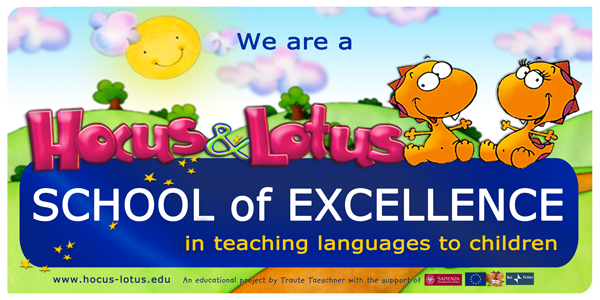 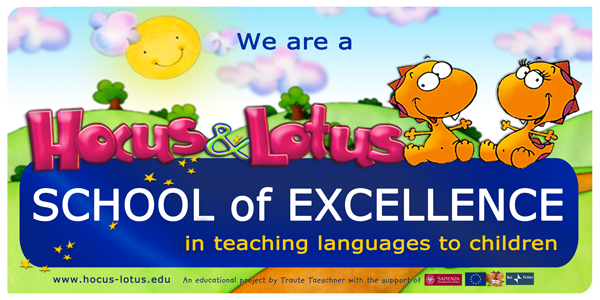 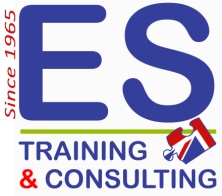 Hocus &Lotus è un programma educativo linguistico sviluppato dalla Prof. Traute Taeschner, (ordinario di Psicologia dello Sviluppo e della Comunicazione dell’Università Sapienza di Roma) all’interno di una serie di progetti europei e testato su oltre 7.000 bambini di Nido, Scuola dell’Infanzia e Primaria, negli ultimi 35 anni. Vi è attualmente una rete di oltre 250 Istituti Pubblici e Privati che hanno già certificato la validità di Hocus&Lotus, inserendolo come programma di apprendimento della seconda lingua, superando di gran lunga gli obiettivi ministeriali.Qualche numero...- Oltre 300.000 sono i bambini europei che hanno imparato gioiosamente una nuova lingua con H&L.- 300 le parole con cui mediamente vengono in contatto i nostri DinoAlunni in 1 anno. - 6 storie di circa 50 parole ciascuna- 30 sono le avventure che vivono i bambini nei 5 anni di DinoCorso.- 5 sono i minuti che ogni giorno condividi con tuo figlio per imparare davvero.- 2 sono i personaggi principali, Hocus e Lotus che accompagnano i nostri DinoAlunni nel magico mondo della nuova lingua. Con Hocus e Lotus non si “studia” la lingua… la si vive e la si vuole condividere! I bambini non imparano solamente i colori, le parti del corpo, insomma, le solite categorie… ecc… i nostri DinoAlunni sono capaci di raccontare e creare storie e di utilizzare i vocaboli della nuova lingua, spontaneamente, nel contesto appropriato.Hocus & Lotus è..- amore che i bambini sviluppano per la nuova lingua giacché le Magic Lessons si svolgono in un contesto di affetto ed emozioni positive, e questo è il risultato più bello!- sicurezza, perché è l’unico corso di inglese che ti dice quanto imparerà tuo figlio.un programma semplice e robusto  per lo sviluppo del bilinguismo del bambino e  in famigliafacilmente replicabile da un genitore non madrelingua ed in un comune contesto familiare- qualità, perché difficilmente possiamo trovare un metodo in cui sia stato investito così tanto per la ricerca e per i materiali sviluppati in base ai risultati della ricerca e al gradimento dei bambini che ha comportato un investimento di oltre  4 milioni di Euro da parte di Enti pubblici e privati;- produzione specialistica dell’unico cartone animato glottodidattico.- un programma multimediale e sensoriale per un apprendimento a 360º- formazione perchè anche noi Magic Teachers investiamo molto tempo e studio per diventare Esperte in Glottodidattica Infantile con 1.500 ore di impegno teorico e pratico, 3 anni di formazione., 3 esami di valutazione video e scritti, un iniziale colloquio attitudinale e linguistico....insomma nulla è inventato o improvvisato!- convenienza perché costa  poco più di un caffè al giornoI corsiSPECIAL PROMO				Early bird: sconto di 40 € per iscrizione e pagamento quota di frequenza in una rata entro giugnoBring a new friend: sconto di 20 € + bellissimo gadgetEventi speciali: sconto di 30 € per iscrizione e pagamento effettuato il giorno dell'evento stessoFamily: sconto di 30 € sulla quota di frequenza del fratello/sorellaConvenzioni aziendali: vedi accordi singoliLittle DinoCrocs3-5 anniThe DinoCrocs5-7 anniDinoCrocs Junior 18 anniDinoCrocs Junior 28 anni30 ore Quote e pagamentoTassa di iscrizione € 30❑ A: 1 rata anticip. € 490❑ B:  2 rate da € 250 ❑ C: 3 rate da € 280/140/8030 ore Quote e pagamentoTassa di iscrizione € 30Sconto eventuale …………...........................1° all'iscrizione2° entro il 31 gennaio  1° all'iscrizione2° entro il 31 gennaio  3° entro fine febbraio